Prestator/ Ofertant	Formularul nr. 1(nume prenume)Înregistrat la sediul autorităţii contractantenr.	/     .     . 2019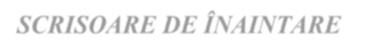 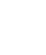 Către:  (denumirea autorităţii contractante şi adresa completă)Ca urmare a invitației de participare din data de ………………. privind prestarea “Serviciilor pentru elaborare a subiectelor examenului de competență profesională pentru sesiunea noiembrie – decembrie 2019”, subsemnatul(a)documente:(numele  ofertantului)vă transmit alăturat, următoareleDocumentele de calificare şi selecţie;Oferta tehnică;c) Oferta financiară.Am speranţa că voi satisface cerinţele solicitate. Cu stimă,Data completării (Nume, prenume)(Funcţie)(semnătura)PRESTATOR/OFERTANT	Formularul nr. 2(nume și prenume)DECLARAŢIEprivind neîncadrarea în situaţiile prevăzute de la art. 59-60 din Legea nr. 98/2016Subsemnatul(a)	(nume/prenume)………………………………………,	domiciliat(a)	în…………………………………………… (adresa de domiciliu), identificat(a) cu act de identitate (CI/ Paşaport), seria ……, nr. ………, eliberat de...................., la data de …………, CNP …………………., având calitatea de ofertant, la achiziția directa pentru atribuirea contractului de achiziţie publică având ca obiect „Servicii pentru elaborare a subiectelor examenului de competență profesională pentru sesiunea noiembrie – decembrie 2019” pentru examenul organizat de ASPAAS declar că în calitate de ofertant nu mă aflu în relație de rudenie până la gradul al doilea inclusiv și nu mă aflu în relaţii comerciale cu persoane cu funcţii de decizie în cadrul autorităţii contractante.Persoanele cu funcţii de decizie referitoare la organizarea, derularea şi finalizarea prezentei achiziţii directe din cadrul autorității contractante, conform prevederilor art. 59-60, din Legea nr. 98/2016 sunt:Subsemnatul declar că informaţiile furnizate sunt complete şi corecte în fiecare detaliu şi înţeleg că autoritatea contractantă are dreptul de a solicita, în scopul verificării şi confirmării declaraţiilor, orice documente doveditoare.Înţeleg că în cazul în care această declaraţie nu este conformă cu realitatea sunt pasibil de încălcarea prevederilor legislaţiei penale privind falsul în declaraţii.Totodată, declar ca am luat la cunoștința de prevederile art. 326 « Falsul în Declarații » din Codul Penal referitor la "Declararea necorespunzătoare a adevărului, făcută unei persoane dintre cele prevăzute în art. 175 sau unei unităţi în care aceasta îşi desfăşoară activitatea în vederea producerii unei consecinţe juridice, pentru sine sau pentru altul, atunci când, potrivit legii ori împrejurărilor, declaraţia făcută serveşte la producerea acelei consecinţe, se pedepseşte cu închisoare de la 3 luni la 2 ani sau cu amendă."Data completării (Nume, prenume)(Funcţie)(semnătura)Prestatorul/ Ofertantul	Formularul nr. 3(nume și prenume)FORMULAR DE OFERTĂCătre ....................................................................................................(denumirea autoritatii contractante si adresa completa)Domnule/Doamnă,1. Examinând documentația de atribuire, subsemnatul(a), reprezentant al ofertei 	, mă ofer ca, în conformitate(nume și prenume a ofertantului)cu prevederile şi cerințele cuprinse în documentația mai sus menționată, să prestez „Servicii pentru elaborare a subiectelor examenului de competență profesională pentru sesiunea noiembrie – decembrie         2019”        -        Cod         CPV:        80000000-4        pentru        suma         de.......................................................................lei,(suma în litere şi în cifre) platibilă după recepția serviciilor. (suma în litere şi în cifre)Mă angajez ca, în cazul în care oferta mea este acceptată (câștigătoare), să prestez serviciile înconformitate cu specificațiile din fișa/fisele de curs.Mă angajez să mențin această ofertă valabilă pentru o durată de 60 de zile, respectiv până la data de ..................................................., și ea va rămâne obligatorie şi poate fi acceptată oricând înainte de expirarea perioadei de valabilitate.Până la încheierea şi semnarea contractului de achiziție publică această ofertă, împreună cu comunicarea transmisă de dumneavoastră, prin care oferta mea este stabilită câştigătoare, vor constitui un contract angajant între noi.Precizez că nu depun oferta alternativă. Data: ...............................................................(semnătura)oferta pentru şi în numele..............................................................................(nume si prenume a ofertantului)Prestator/ Ofertant	Anexa la Formularul nr. 3(nume si prenume)Servicii pentru elaborare a subiectelor examenului de competență profesională pentru sesiunea noiembrie - decembrie 2019*)*) Prestatorul/ Ofertantul transmite expres probele examenului la care dorește să participe prin elaborare subiecte.Data completării ……………Ofertant,.........................................(nume, prenume, în clar)(semnătura)Nr. crt.Nume şi prenumeFuncţia1.Cristiana Doina TUDORPreşedinte ASPAAS2.Ioana FRÂNCUPreşedinte comisie evaluare3.Janina Daiana PETREMembru comisie evaluare4.Florentina Mioara DRAGOMIRMembru comisie evaluare5.Alexandra DRĂGHICIMembru de rezervă comisie de evaluare6.Dorin Nicolae LĂDARUMembru de rezervă comisie de evaluareNr. crt.Etapa sesiune examenTarif maximal (lei )Tarif ofertat (lei )1Elaborare subiecte pentru partea I a examenului desfășurat între 16-17 noiembrie2.3002Elaborare subiecte pentru partea a II a a examenului desfășurat în 7 decembrie500Tarif maximal2.800